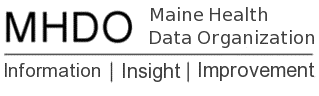 AGENDABOARD OF DIRECTORS MEETINGFinance Authority of Maine Board Room5 Community DriveAugusta, MaineThursday, June 7, 20182:00 pm - 3:00 pmCall in Number: (877) 455-0244; Conference Code: 7281882859Chair ReportVote to approve December 7, 2017 MinutesActing Executive Director ReportReview Comments and Proposed Responses to Rule Chapter 243:  Uniform Reporting System for Health Care Claims Data Sets Vote to adopt Rule Chapter 243:  Uniform Reporting System for 
Health Care Claims Data Sets Vote to initiate rulemaking for Chapter 270:  Uniform Reporting 
System for Health Care Quality Data Sets Request to Develop & Release an RFP for Consulting Services to Support LD 1406Public CommentAdjournNext MHDO Board Meeting:  September 6, 2018.  9am-11am